                 Vadovaudamasi Lietuvos Respublikos vietos savivaldos įstatymo 16 straipsnio 4 dalimi,Gamtos mokslų, technologijų, inžinerijos, matematikos tyrimų atviros prieigos centro veiklos aprašo, patvirtinto Lietuvos Respublikos švietimo ir mokslo ministro 2016 m. balandžio 21 d. įsakymu Nr. V-367 ,,Dėl Gamtos mokslų, technologijų, inžinerijos, matematikos tyrimų ir eksperimentinės veiklos atviros prieigos centro veiklos aprašo patvirtinimo“, 8 punktu, atsižvelgdama į 2014–2020 metų Europos Sąjungos fondų investicijų veiksmų programos 9 prioriteto „Visuomenės švietimas ir žmogiškųjų išteklių potencialo didinimas“ priemonę 09.1.3-CPVA-V-704 „Švietimo prieinamumo didinimas“, Pagėgių savivaldybės taryba n u s p r e n d ž i a:Pritarti, kad Pagėgių savivaldybės administracija (toliau – Administracija)partnerio teisėmis dalyvautų projekte ,,Regioninio gamtos mokslų, technologijų, inžinerijos irmatematikos tyrimų ir eksperimentinės veiklos atviros prieigos centro (STEAM APC) sukūrimas“.Pritarti Bendradarbiavimo sutarties dėl gamtos mokslų, technologijų, inžinerijos,matematikos tyrimų atviros prieigos centro Tauragės apskrities teritorijoje steigimo projektui(pridedama).3. Įgalioti Administracijos direktorių pasirašyti Bendradarbiavimo sutartį dėl gamtosmokslų, technologijų, inžinerijos, matematikos tyrimų atviros prieigos centro Tauragės apskritiesteritorijoje steigimo bei kitus su šio sprendimo 1 punkte numatyto projekto rengimu ir vykdymususijusius dokumentus.4. Sprendimą paskelbti Teisės aktų registre ir Pagėgių savivaldybės interneto svetainėje www.pagegiai.lt.                  Šis sprendimas gali būti skundžiamas Lietuvos Respublikos administracinių bylų teisenos įstatymo nustatyta tvarka Lietuvos administracinių ginčų komisijos Klaipėdos apygardos skyriui (H. Manto g. 37, 92236 Klaipėda) arba Regionų apygardos administracinio teismo Klaipėdos rūmams (Galinio Pylimo g. 9, 91230 Klaipėda) per vieną mėnesį nuo šio sprendimo paskelbimo dienos.SUDERINTA:  Administracijos direktorė				Dainora ButvydienėBendrojo ir juridinio skyriausvyriausiasis specialistas				Valdas VytuvisKalbos ir archyvo tvarkytoja			Laimutė MickevičienėParengė Virginija Sirvidienė,Švietimo skyriaus vedėjaPATVIRTINTA                                                                                      		Pagėgių savivaldybės tarybos                                                                                       	2018 m. lapkričio  d. sprendimu Nr. T-BENDRADARBIAVIMO  SUTARTISDĖL GAMTOS MOKSLŲ, TECHNOLOGIJŲ, INŽINERIJOS, MATEMATIKOS TYRIMŲ ATVIROS PRIEIGOS CENTRO TAURAGĖS  APSKRITIES TERITORIJOJE STEIGIMO2018 m.                     d. Nr. Tauragė Įgyvendindami 2014–2020 metų Europos Sąjungos fondų investicijų veiksmų programos, patvirtintos Europos Komisijos 2014 m. rugsėjo 8 d. sprendimu Nr. C (2014) 6397), 9 prioriteto „Visuomenės švietimas ir žmogiškųjų išteklių potencialo didinimas“ 09.1.3-CPVA-V-704 priemonės „Švietimo prieinamumo didinimas“ finansuojamas veiklas bei Lietuvos Respublikos švietimo ir mokslo ministro 2015 m. rugpjūčio 13 d. įsakymu Nr. V-895 „Dėl prioritetinių mokslinių tyrimų ir eksperimentinės (socialinės, kultūrinės) plėtros ir inovacijų raidos (sumanios specializacijos) krypčių ir jų prioritetų įgyvendinimo programos įgyvendinimo Lietuvos Respublikos švietimo ir mokslo ministerijos valdymo srityje bendrojo veiksmų plano patvirtinimo“ patvirtintą priemonę „Mokiniams pritaikytų gamtos mokslų, technologijų, inžinerijos ir matematikos tyrimų ir eksperimentinės veiklos atviros prieigos centrų sukūrimas“ ir vadovaudamiesi Gamtos mokslų, technologijų, inžinerijos, matematikos tyrimų ir eksperimentinės veiklos atviros prieigos centrų veiklos aprašu, patvirtintu 2016 m. balandžio 21 d. Lietuvos Respublikos švietimo ir mokslo ministro įsakymu Nr. V-367 „Dėl gamtos mokslų, technologijų, inžinerijos, matematikos tyrimų ir eksperimentinės veiklos atviros prieigos centro veiklos aprašo patvirtinimo“ (aktuali redakcija patvirtintina Lietuvos Respublikos švietimo ir mokslo ministro 2018 m. gegužės 18 d.  įsakymu Nr. V- 534),Tauragės rajono  savivaldybės administracija, įstaigos kodas 188737457, buveinės adresas Respublikos g. 2 LT-72255 Tauragė, atstovaujama administracijos direktoriaus Modesto Petraičio (toliau – 1 Partneris),  Tauragės Pagalbos mokiniui ir mokytojui centras, įstaigos kodas 195450233, buveinės adresas K. Donelaičio g. 21, LT-72663 Tauragė, atstovaujamas direktorės Vidos Mejerienės ( toliau – 2 Partneris),Kauno technologijos universitetas, įstaigos kodas 111950581, buveinės adresas K. Donelaičio g. 73, LT-44249 Kaunas, atstovaujamas universiteto rektoriaus prof. Eugenijaus Valatkos, veikiančio pagal Kauno technologijos universiteto statutą  (toliau – 3 Partneris),Klaipėdos universitetas, įstaigos kodas 211951150, buveinės adresas Herkaus Manto g. 84, LT-92294 Klaipėda, atstovaujamas laikinai einančio Klaipėdos universiteto rektoriaus pareigas Prof. dr. Artūro Razbadausko (toliau – 4 Partneris),Kauno kolegija, įstaigos kodas 11196528, buveinės adresas Pramonės pr. 20, LT-50468 Kaunas, atstovaujama kolegijos direktoriaus Pauliaus Baltrušaičio,  veikiančio pagal Kauno kolegijos statutą  (toliau – 5 Partneris),Pagėgių savivaldybė, įstaigos kodas  buveinės adresas Vilniaus g. 9, LT-99288 Pagėgiai, atstovaujama administracijos direktorės Dainoros Butvydienės (toliau – 6 Partneris),Šilalės rajono savivaldybė, įstaigos kodas 188773720, buveinės adresas J. Basanavičiaus g. 2 Šilalė, atstovaujama administracijos direktoriaus Raimundo Vaitiekaus (toliau –7 Partneris),Jurbarko rajono savivaldybė, įstaigos kodas 188713933, buveinės adresas Dariaus ir Girėno g. 96, LT-74187 Jurbarkas, atstovaujama administracijos direktorės Vidos Rekešienės  (toliau – 8 Partneris),Tauragės apskrities verslininkų asociacija, įstaigos kodas 193474171, buveinės adresas gaurės g. 35, LT-72343, atstovaujama pirmininkės Giedrės Stulginskienės (toliau – 9 Partneris), Strateginės savivaldos institutas, įstaigos kodas 140199155, buveinės adresas Baltijos pr. 123-61, LT-93224 Klaipėda, atstovaujamas direktoriaus prof. dr. Stasio Paulausko, veikiančio pagal įstaigos įstatus (toliau – 10 partneris), visi kartu toliau vadinami Partneriais, o kiekvienas atskirai – Partneriu, susitarė atnaujinti 2016 m. rugsėjo 1 d. tarpusavio sudarytą bendradarbiavimo sutartį Nr. 51S- 725 „Dėl gamtos mokslų, technologijų, inžinerijos, matematikos tyrimų ir eksperimentinės veiklos atviros prieigos centro Tauragės regione steigimo“ ( toliau – Sutartis) ją pakeičiant ir išdėstant nauja redakcija:I SKYRIUSSUTARTIES OBJEKTAS1. Partneriai susitaria bendradarbiauti ir būti partneriais, t. y. kooperuoti savo materialinius ir žmogiškuosius išteklius, pastangas, darbą, įgūdžius ir profesines žinias, siekdami sukurti  mokiniams pritaikytą gamtos mokslų, technologijų, inžinerijos ir matematikos tyrimų (toliau – STEAM) atviros prieigos centrą (toliau – APC) Tauragės apskrities teritorijoje.2. APC turi būti sudarytos sąlygos Tauragės apskrities teritorijos mokyklų mokiniams gilinti žinias, atlikti tyrimus, vykdyti eksperimentus pagal formaliojo ir neformaliojo ugdymo programas, vykdyti ugdymo karjerai veiklą, tobulinti mokytojų kvalifikaciją  STEAM tematika. II SKYRIUSBENDROSIOS NUOSTATOS3. Šia Sutartimi apibrėžiamas APC steigimas, valdymas, Partnerių, įsipareigojimai, įgaliojimai, teisės ir atsakomybė kuriant APC, Sutarties galiojimas, Sutarties nutraukimo tvarka ir kitos nuostatos.4. APC kuriamas kaip Tauragės  pagalbos mokiniui ir mokytojui centro padalinys (toliau – PMMC APC).III SKYRIUSPARTNERIŲ ĮSIPAREIGOJIMAI 	5. Tauragės rajono savivaldybė įsipareigoja:	5.1. įkurti Tauragės regiono APC, kurį sudarys: 3 laboratorijos (1. Gamtamokslinė;  2. Mechatronikos/Informacinių technologijų (Inžinerija ir robotika); 3. Tvaraus vystymosi, žaliosios ir alternatyviosios energetikos laboratorija);         5.2. užtikrinti APC veiklą organizuojant laboratorijų darbą bei vykdant STEAM populiarinimo veiklas;5.3. atstovauti APC steigimo laikotarpiu visose tam reikalingose institucijose ir organizacijose; 5.4. pasirašyti Jungtinės veiklos sutartį su Švietimo ir mokslo ministerijos švietimo aprūpinimo centru (toliau – ŠAC) ir dalyvauti partnerio teisėmis 2014–2020 metų laikotarpio Europos Sąjungos fondų lėšomis finansuojamo projekto veiklose. Projekto metu įsigytas turtas bus savivaldybės nuosavybė;5.5. skirti reikalavimus atitinkančias patalpas APC įkurti:         5.5.1. savivaldybės skiriamų patalpų bendras plotas turi būti ne mažesnis kaip 250 kv. m; 5.5.2. skirtose patalpose turi būti galimybė įrengti 3 laboratorijas, numatyti du parengiamiejikabinetai (juose būtų laikomos darbo metu nenaudojamos priemonės, cheminiai reagentai, kitos priemonės), metodininkų poilsio kabinetas; administracinis kabinetas, speciali skaitmeninės gamybos technologijų erdvė, bendroji ( priėmimo) erdvė;5.5.3. kiekviena laboratorijos patalpa turi būti tokio dydžio, kad joje būtų galimybė įrengti ne mažiau kaip 15 darbo vietų;5.5.4. visos patalpos turi atitikti teisės aktų reikalavimus;5.5.5. patalpos turi būti tinkamos naudoti ir atitikti šiuos minimalius reikalavimus: iki patalpų atvestos vandentiekio, kanalizacijos, elektros srovės prieigos, numatytos ar įrengtos vėdinimo sistemos prieigos;5.5.6. APC patalpose arba šalia jų turi būti įrengti sanitariniai mazgai ir rūbinė (atsižvelgiant į tai, kad APC vienu metu gali būt 60 mokinių bei 10 suaugusiųjų);5.5.7. patalpos turi būti lengvai pasiekiamos visuomeniniu transportu, šalia jų įrengta nemokama automobilių parkavimo aikštelė;5.5.8.  įrengtas ir suremontuotas patalpas išlaikyti, skiriant lėšas jų eksploatavimo išlaidoms (draudimui, apsaugai, komunaliniams mokesčiams, patalpų priežiūrai ir pan.);	5.6. skirti  darbuotoją PMMC APC veiklai prižiūrėti ir koordinuoti;	5.7. teikti Ministerijai, ŠAC papildomą informaciją, reikalingą įsipareigojimams įgyvendinti;	5.8. sudaryti sąlygas užsiėmimus lankyti viso regiono vaikams, tarpininkauti ir pagal galimybes dalyvauti organizuojant  jų  atvežimą į APC užsiėmimus (ten ir atgal).6. Tauragės Pagalbos mokiniui ir mokytojui centras įsipareigoja:6.1. įdarbinti reikiamus ir atitinkamą kvalifikaciją turinčius specialistus (metodininkus);	6.2. parengti neformalaus ugdymo programas ir nuolat jas atnaujinti;         6.3. įgyvendinti pasirinktas Metodinių centrų parengtas programas bei ŠAC parengtus tiriamųjų darbų aprašus;	6.4. užtikrinti mokymo medžiagų ir priemonių apsaugą, priežiūrą, tausojimą; 	6.5. rūpintis mokymo priemonių atnaujinimu APC veikloms vykdyti;6.6. bendradarbiauti  su regiono mokyklomis  dėl mokinių tvarkaraščio sudarymo ir jų atvežimo į APC organizavimo;	6.7. vykdyti tikslinio mokytojų kvalifikacijos tobulinimo ir mokinių profesinio orientavimo veiklas, rengti viešus renginius mokiniams ir visuomenei, ieškoti partnerių užsienyje;6.8. užtikrinti mokytojų ir darbuotojų kvalifikacijos tobulinimą, pagal galimybes pritrauktiaukštųjų mokyklų dėstytojus, doktorantus, magistrantus, studentus, verslo atstovus vadovauti užsiėmimams;6.9. sudaryti sąlygas APC  vykdyti užsiėmimus visos  Tauragės apskrities teritorijos mokyklinio amžiaus vaikams (toliau – APC lankytojai);6.10. tarpininkauti su Tauragės regiono savivaldybėmis bei mokyklomis sudarant sąlygas užsiėmimus lankyti viso regiono vaikams, inicijuoti ir organizuoti vizitus į regiono verslo įmones; 6.11. pagal savo kompetenciją bendradarbiauti su Metodiniais ir kitais Regioniniais centrais, su kitomis STEAM veiklas įgyvendinančiomis įstaigomis šalyje ir užsienyje;6.12. viešinti APC veiklą ir organizuoti jos rėmimo akcijas, renginius mokiniams bei jų tėvams, bendradarbiauti vykdant STEAM populiarinimo veiklas;6.13. teikti Steigėjams, Ministerijai, ŠAC papildomą informaciją, reikalingą įsipareigojimams įgyvendinti;6.14. pagal poreikius PMMC savo įsipareigojimus gali vykdyti pasitelkęs partnerius, bendradarbiavimą pagrįsdamas bendradarbiavimo sutartimis ar kitais dokumentais.  7. Kauno Technologijos universitetas įsipareigoja:  7.1. į  PMMC APC  ugdymo veiklas įtraukti savo darbuotojus, tyrėjus, mokslininkus, dėstytojus, doktorantus, I ir II pakopų studentus;7.2. teikti pagalbą PMMC APC darbuotojams, rengiantiems STEAM ugdymo metodiką ir metodines priemones;7.3. prisidėti organizuojant vizitus į Kauno regiono verslo įmones, tarpininkauti  tose įmonėse ir derinti galimybes priimti jose mokinius vizitams ir veikloms;7.4. bendradarbiauti vykdant STEAM populiarinimo veiklas; 	8. Klaipėdos universitetas įsipareigoja:  8.1. į  PMMC APC  ugdymo veiklas įtraukti savo darbuotojus, tyrėjus, mokslininkus, dėstytojus, doktorantus, studentus;8.2. teikti pagalbą PMMC APC darbuotojams, rengiantiems STEAM ugdymo metodiką ir metodines priemones;8.3. prisidėti organizuojant vizitus į regiono verslo įmones, tarpininkaujant su įmonėmis ir derinant dėl  galimybių priimti mokinius vizitams ir veikloms įmonėse;8.4. bendradarbiauti vykdant STEAM populiarinimo veiklas.9. Kauno kolegija įsipareigoja: 9.1. į  PMMC APC  ugdymo veiklas įtraukti savo darbuotojus, mokslininkus, dėstytojus, studentus;9.2. teikti pagalbą PMMC APC darbuotojams, rengiantiems STEAM ugdymo metodiką ir metodines priemones;9.3. prisidėti organizuojant vizitus į regiono verslo įmones, tarpininkaujant su įmonėmis ir derinant dėl galimybių priimti mokinius vizitams ir veikloms įmonėse;9.4. bendradarbiauti vykdant STEAM populiarinimo veiklas.	10.  Tauragės apskrities verslininkų asociacija įsipareigoja:	10.1. prisidėti organizuojant vizitus į regiono verslo įmones, tarpininkaujant su įmonėmis ir derinant dėl  galimybių priimti mokinius vizitams ir veikloms įmonėse;	10.2. bendradarbiauti vykdant STEAM populiarinimo veiklas;	10.3. skirti savo darbuotoją bendradarbiauti su PMMC APC dėl veiklų įmonėse organizavimo.	11. Pagėgių savivaldybė įsipareigoja:11.1. skirti savo darbuotoją bendradarbiauti su regiono mokyklomis ir APC vadovu, dėl mokinių tvarkaraščio sudarymo ir jų atvežimo į APC organizavimo;	11.2. bendradarbiauti vykdant STEAM populiarinimo veiklas;11.3. organizuoti savo lėšomis,  transportu savo teritorijoje gyvenančių mokinių, mokytojų vežiojimą į APC ir atgal, ir apmokėti už suteiktas paslaugas pagal PMMC APC patvirtintus įkainius.	12. Šilalės rajono savivaldybė įsipareigoja:12.1. skirti savo darbuotoją bendradarbiauti su regiono mokyklomis ir APC vadovu, dėl mokinių tvarkaraščio sudarymo ir jų atvežimo į APC organizavimo;	12.2. bendradarbiauti vykdant STEAM populiarinimo veiklas;12.3. organizuoti savo lėšomis,  transportu savo teritorijoje gyvenančių mokinių, mokytojų vežiojimą į APC ir atgal, ir apmokėti už suteiktas paslaugas pagal PMMC APC patvirtintus įkainius.13. Jurbarko rajono savivaldybė įsipareigoja:13.1. skirti savo darbuotoją bendradarbiauti su regiono mokyklomis ir APC vadovu, dėl mokinių tvarkaraščio sudarymo ir jų atvežimo į APC organizavimo; 	13.2. bendradarbiauti vykdant STEAM populiarinimo veiklas;13.3. organizuoti savo lėšomis,  transportu savo teritorijoje gyvenančių mokinių, mokytojų vežiojimą į APC ir atgal, ir apmokėti už suteiktas paslaugas pagal PMMC APC patvirtintus įkainius.	14. Strateginės savivaldos institutas įsipareigoja:	14.1. bendradarbiauti kuriant ir įgyvendinant Darniosios naujadaros ir išmaniosios energetikos laboratorijos koncepciją;	14.2. bendradarbiauti kuriant ir įgyvendinant demonstravimo ir saviugdos programas bei virtualius įrankius;	14.3. apmokyti APC darbuotojus ir pedagogus darniosios naujadaros ir išmaniosios energetikos teorijos, praktikos bei saviugdos  klausimais;	14.4. rengti apskrities savivaldybių, švietimo įstaigų bei įmonių vadovų ir specialistų saviugdą laboratorijoje darniosios naujadaros ir išmaniosios energetikos tematika.V SKYRIUS PARTNERIŲ TEISĖS IR ATSAKOMYBĖ15. Visi Partneriai įsipareigoja: 15.1. sukurtą,  pagerintą ir įsigytą infrastruktūrą naudoti tik APC veiklos tikslais – Tauragės apskrities mokinių dalyvavimui centro veiklose;     	15.2. partneriai turi teisę keisti savo įsipareigojimus Partneriams kolegialiai tariantis ir užtikrinant veiksmingą APC  veiklą ne mažesne apimtimi nei numatyta šioje Sutartyje; 	15.3. partneriai kartu ar kiekvienas atskirai, nevykdantis savo įsipareigojimų, atsako teisės aktų nustatyta tvarka. VI  SKYRIUS SUTARTIES GALIOJIMAS IR NUTRAUKIMAS16. Sutartis įsigalioja, kai ją pasirašo visi Partneriai, ir galioja iki visiško Partnerių įsipareigojimų įvykdymo.17. Kiekvienas Partneris  gali inicijuoti Sutarties nutraukimą, jei kitas Partneris/Partneriai nevykdo šios Sutarties nuostatų arba vykdo jas netinkamai, arba jei vykdydamas(-i) savo įsipareigojimus pažeidė Lietuvos Respublikos įstatymų ar kitų teisės norminių aktų reikalavimus. 18.  Bet kuris Partneris, konstatavęs ir turėdamas įrodymus,  kad Partneris/Partneriai nevykdo šios Sutarties nuostatų arba vykdo jas netinkamai, arba vykdydamas(-i) savo įsipareigojimus pažeidė Lietuvos Respublikos įstatymus ar kitų teisė aktų reikalavimus, privalo raštu įspėti Partnerį ir suteikti 15 darbo dienų terminą  pažeidimams pašalinti. 19. Partneriui atsisakius dalyvauti APC veiklos įveiklinime arba nutraukus šią Sutartį kiti Partneriai persiskirsto įsipareigojimus. Sutartis pakeičiama atskiru susitarimu arba pasirašoma nauja, tokiu pat būdu kaip ši Sutartis.   20. Atsiradus naujam partneriui Sutartis keičiama arba pasirašoma nauja bendradarbiavimo sutartis, kurioje tęsiami ankstesni įsipareigojimai APC atžvilgiu.     	21. Visais atvejais apie pasikeitusius įsipareigojimus informuojama Švietimo ir mokslo ministerija per mėnesį nuo Sutarties pakeitimo ar naujos Sutarties pasirašymo. VII SKYRIUSKITOS SUTARTIES NUOSTATOS        	22. Bendradarbiavimo sutarčiai taikoma Lietuvos Respublikos teisė. 23.Visi ginčai, nesutarimai, kylantys iš Sutarties, sprendžiami derybomis. Nepavykus išspręsti ginčo per 2 mėnesius nuo ginčo pradžios, ginčai sprendžiami Lietuvos Respublikos teismuose pagal atsakovo registruotos buveinės vietą.24.Visi pranešimai, reikalavimai, susiję su šia Sutartimi, turi būti siunčiami paštu arba faksu Sutartyje nurodytais adresais ir fakso numeriais.25. Partneriai įsipareigoja pasikeitus adresams ar fakso numeriams informuoti vienas kitą apie tai ne vėliau kaip per 5 darbo dienas po pasikeitimo.26. Bendradarbiavimo sutarties priedas Nr. 1 „Regioninio STEAM atviros prieigos centro kūrimo pagrindimas Tauragės apskrities teritorijoje“ yra neatsiejama šios bendradarbiavimo sutarties „Dėl gamtos mokslų, technologijų, inžinerijos, matematikos tyrimų veiklos atviros prieigos centro Tauragės apskrities teritorijoje steigimo“ dalis.27. Sutartis sudaryta 10 vienodą teisinę galią turinčiais  egzemplioriais, po vieną kiekvienam PartneriuiVIII SKYRIUSPARTNERIŲ REKVIZITAI IR PARAŠAI1 PARTNERISTauragės rajono  savivaldybės administracijaĮmonės kodas 188737457Respublikos g. 2, LT-72255 TauragėAtsisk. sąsk. LT334010000000044Luminor  Bank AB, banko kodas 40100Tel.: (8 446) 62 810, faks. (8 446) 70 801el. p. savivalda@taurage.ltSavivaldybės administracijos direktorius Modestas PetraitisA.V.2 PARTNERISPagalbos Mokiniui ir mokytojui centrasĮmonės kodas 195450233 Aerodromo g. 6, LT-72186 TauragėTel.  8-446 62018                    Atsisk. sąsk. LT 254010041600080213Luminor  Bank AB, banko kodas 40100Direktorė Vida MejerienėA.V.3  PARTNERISKauno technologijos universitetasĮmonės kodas 111950581Buveinės adresas K. Donelaičio 73, LT-44249 KaunasTel. 8-37-300000/324140 , faksas 8-37-324144 Atsisk. sąsk. LT82-70414-0600-0310-4465AB SEB bankasKauno technologijos universiteto rektoriusProf. Eugenijus ValatkaA.V.4  PARTNERISKlaipėdos universitetas Įmonės kodas 211951150Buveinės adresas Herkaus Manto g. 84, 92294 KlaipėdaTel. (8 46)  39 89 08, faksas  (8 46)  39 89 99Atsisk. sąsk. LT257300010002330225 AB bankas “Swedbank”, 73000Laikinai einantis Klaipėdos universiteto rektoriaus pareigasProf. dr. Artūras RazbadauskasA.V.5  PARTNERISVšĮ Kauno KolegijaĮmonės kodas 111965284Adresas Pramonės pr. 20, Kaunas LT-50468 Tel. 8  37352324  , faksas  8 37751135Atsisk. sąsk. LT89 7300 0100 7983 3043 AB SWEDBANK, 73000Kauno kolegijos direktoriusDr. Paulius BaltrušaitisA.V.6 PARTNERISPagėgių savivaldybės administracijaįstaigos kodas 188746659buveinės adresas Vilniaus g. 9, LT-99288Atsisk. sąsk. LTLT207300010002596289Bankas AB “Swedbank”Banko kodas 7300Tel. (8 441) 57 482, faksas (8-441) 57 874 el. p. info@pagegiai.ltSavivaldybės administracijos direktorė Dainora ButvydienėA.V. 7 PARTNERISŠilalės rajono savivaldybės administracijaJuridinių asmenų registrasĮstaigos kodas 188773720buveinės adresas: J. Basanavičiaus g. 2, ŠilalėAtsisk. sąsk. LTLT524010044500040033Luminor  Bank AB, banko kodas 40100Tel.  98 449) 76114, faksas (8 449) 76118El. paštas – administratorius@silale.ltSavivaldybės  administracijos direktoriusRaimundas VaitiekusA.V.8 PARTNERISJurbarko rajono savivaldybės administracijaĮstaigos kodas 188713933buveinės adresas: Dariaus ir Girėno g. 96, Jurbarkas  Atsisk. sąsk. LT034010044300070177Luminor  Bank AB, banko kodas 40100Tel.   (8 447) 70151, faksas   (8 447) 70166El. paštas – vida.rekesiene@jurbarkas.ltSavivaldybės administracijos direktorėVida RekešienėA.V9  PARTNERISTauragės apskrities verslininkų asociacija Įstaigos kodas: 193474171Adresas: Televizijos g. 7-1,Tauragė, LT-72343Atsisk. . LT94 5012 8000 1400 0166Bankas Tauragės kredito unijaTel., +370-686-09750El. paštas – pirmininkas@tava.ltPirmininkė Giedrė StulginskienėA.V.10 PARTNERISStrateginės savivaldos institutasViešoji įstaigaĮstaigos kodas 140199155Buveinės adresas Baltijos pr. 123-61 LT-93224 KlaipėdaAtsisk. sąsk. LT227300010002312625 Swedbankas, 73000Tel.   +370 46 350560, faks. +370 46 350560El. paštas - ssi@eksponente.ltVadovas Direktorius Prof. dr. Stasys PaulauskasA.V.		Priedas Nr.1Prie 2018 m.                    d. bendradarbiavimo sutarties Nr. 51S-REGIONINIO STEAM ATVIROS PRIEIGOS CENTRO KŪRIMO PAGRINDIMAS TAURAGĖS APSKRITIES TERITORIJOJEB alternatyva su specializuota laboratorijaCENTRO PATALPOS, VEIKLA, LANKYTOJAILĖŠŲ POREIKIO CENTRO VEIKLAI FINANSUOTI PAGRINDIMASPATALPŲ REMONTAS, PRITAIKYMAS CENTRO VEIKLAIIV. PLANUOJAMOS CENTRO PAJAMOS ( 1metams)Tauragės rajono savivaldybės administracijos direktorius	            Modestas PetraitisPagėgių  savivaldybės administracijos direktorė		            Dainora ButvydienėŠilalės rajono savivaldybės administracijos direktorius	            Raimundas VaitiekusJurbarko rajono savivaldybės administracijos direktorė	            Vida RekešienėLaikinai einantis Klaipėdos universiteto rektoriaus pareigas               Prof. Dr. Artūras RazbadauskasVšĮ Kauno kolegijos direktorius		                          Dr. Paulius BaltrušaitisKauno technologijos universiteto rektorius		   Prof. Eugenijus ValatkaStrateginės savivaldos instituto vadovas 			   Prof. Dr.  Stasys Paulauskas Tauragės apskrities verslininkų asociacijos  pirmininkė	   Giedrė Stulginskienė Tauragės pagalbos mokiniui ir mokytojui centro direktorė	    Vida Mejerienė	Pagėgių savivaldybės tarybos  veiklos reglamento  2 priedas                                                                                      PAGĖGIŲ SAVIVALDYBĖS TARYBOS SPRENDIMO PROJEKTODĖL DALYVAVIMO PROJEKTE ,,REGIONINIO GAMTOS MOKSLŲ, TECHNOLOGIJŲ, INŽINERIJOS IR MATEMATIKOS TYRIMŲ IR EKSPERIMENTINĖS VEIKLOS ATVIROS PRIEIGOS CENTRO (STEAM APC) SUKŪRIMAS“AIŠKINAMASIS RAŠTAS2018-08-10Parengto projekto tikslai ir uždaviniai              Šio sprendimo projekto tikslas – pritarti, kad Pagėgių savivaldybės administracijapartnerio teisėmis dalyvautų projekte ,,Regioninio gamtos mokslų, technologijų, inžinerijos irmatematikos tyrimų ir eksperimentinės veiklos atviros prieigos centro (STEAM APC) sukūrimas“.Kaip šiuo metu yra sureguliuoti projekte aptarti klausimai              Sprendimo projektas parengtas vadovaujantis Lietuvos Respublikos vietos savivaldos įstatymo 16 straipsnio 4 dalimi, Gamtos mokslų, technologijų, inžinerijos, matematikos tyrimų atviros prieigos centro veiklos aprašo, patvirtinto Lietuvos Respublikos švietimo ir mokslo ministro 2016 m. balandžio 21 d. įsakymu Nr. V-367 ,,Dėl Gamtos mokslų, technologijų, inžinerijos, matematikos tyrimų ir eksperimentinės veiklos atviros prieigos centro veiklos aprašo patvirtinimo“, 8 punktu, ir atsižvelgdama į 2014–2020 metų Europos Sąjungos fondų investicijų veiksmų programos 9 prioriteto „Visuomenės švietimas ir žmogiškųjų išteklių potencialo didinimas“ priemonę 09.1.3-CPVA-V-704 „Švietimo prieinamumo didinimas“.  Kokių teigiamų rezultatų laukiama               Projektą inicijavo Tauragės rajono savivaldybė, siekdama įgyvendinti 2014–2020 metųEuropos Sąjungos fondų investicijų veiksmų programos 9 prioriteto „Visuomenės švietimas iržmogiškųjų išteklių potencialo didinimas“ 09.1.3-CPVA-V-704 priemonės „Švietimo prieinamumodidinimas“ veiklas bei Lietuvos Respublikos švietimo ir mokslo ministro 2015 m. rugpjūčio 13 d.įsakymu Nr. V-895 „Dėl Prioritetinių mokslinių tyrimų ir eksperimentinės (socialinės, kultūrinės)plėtros ir inovacijų raidos (sumanios specializacijos) krypčių ir jų prioritetų įgyvendinimoprogramos įgyvendinimo Lietuvos Respublikos švietimo ir mokslo ministerijos valdymo srityjebendrojo veiksmų plano patvirtinimo“ patvirtintą priemonę „Mokiniams pritaikytų gamtos mokslų,technologijų, inžinerijos ir matematikos tyrimų ir eksperimentinės veiklos atviros prieigos centrųsukūrimas“ ir vadovaudamiesi Gamtos mokslų, technologijų, inžinerijos, matematikos tyrimų ireksperimentinės veiklos atviros prieigos centrų veiklos aprašu, patvirtintu 2016 m. balandžio 21 d.Lietuvos Respublikos švietimo ir mokslo ministro įsakymu Nr. V-367 „Dėl Gamtos mokslų,technologijų, inžinerijos, matematikos tyrimų ir eksperimentinės veiklos atviros prieigos centro veiklos aprašo patvirtinimo“.Galimos neigiamos priimto projekto pasekmės ir kokių priemonių reikėtų imtis, kad tokių pasekmių būtų išvengta.              Savivaldybė įsipareigoja organizuoti savo lėšomis, transportu savo teritorijoje gyvenančiųmokinių, mokytojų vežiojimą į STEAM APC ir atgal. Šiam įsipareigojimui įgyvendinti būtina skirtisavivaldybės biudžeto lėšų. Atkeiptinas dėmesys į didelės mokinių ir mokytojų kelionės išlaidas irpakankamai didelį vieno užsiėmimo įkainį.Kokius galiojančius aktus (tarybos, mero, Savivaldybės administracijos direktoriaus) reikėtų pakeisti ir panaikinti, priėmus sprendimą pagal teikiamą projektą.      Nereikės keisti ar naikinti kitų galiojančių aktų, priėmus sprendimą pagal teikiamą projektą.Jeigu priimtam sprendimui reikės kito tarybos sprendimo, mero potvarkio ar administracijos direktoriaus įsakymo, kas ir kada juos turėtų parengti.Nereikės priimti kito spendimo priimtam sprendimui.Ar reikalinga atlikti sprendimo projekto antikorupcinį vertinimąŠis sprendimas antikorupciniu požiūriu nevertinamas.Sprendimo vykdytojai ir įvykdymo terminai, lėšų, reikalingų sprendimui įgyvendinti, poreikis (jeigu tai numatoma – derinti su Finansų skyriumi)Už sprendimo vykdymo priežiūrą atsakingas Pagėgių savivaldybės administracijos Švietimo skyrius.Projekto rengimo metu gauti specialistų vertinimai ir išvados, ekonominiai apskaičiavimai (sąmatos) ir konkretūs finansavimo šaltiniai.Neigiamų specialistų vertinimų ir išvadų negauta. Projekto rengėjas ar rengėjų grupė.Švietimo skyriaus vedėja Virginija Sirvidienė, tel. 57 367, el.p. v.sirvidienė@pagegiai.lt. Kiti, rengėjo nuomone, reikalingi pagrindimai ir paaiškinimai.Nėra kitų rengėjo pagrindimų ir paaiškinimų.Švietimo skyriaus vedėja				Virginija Sirvidienė		Projektas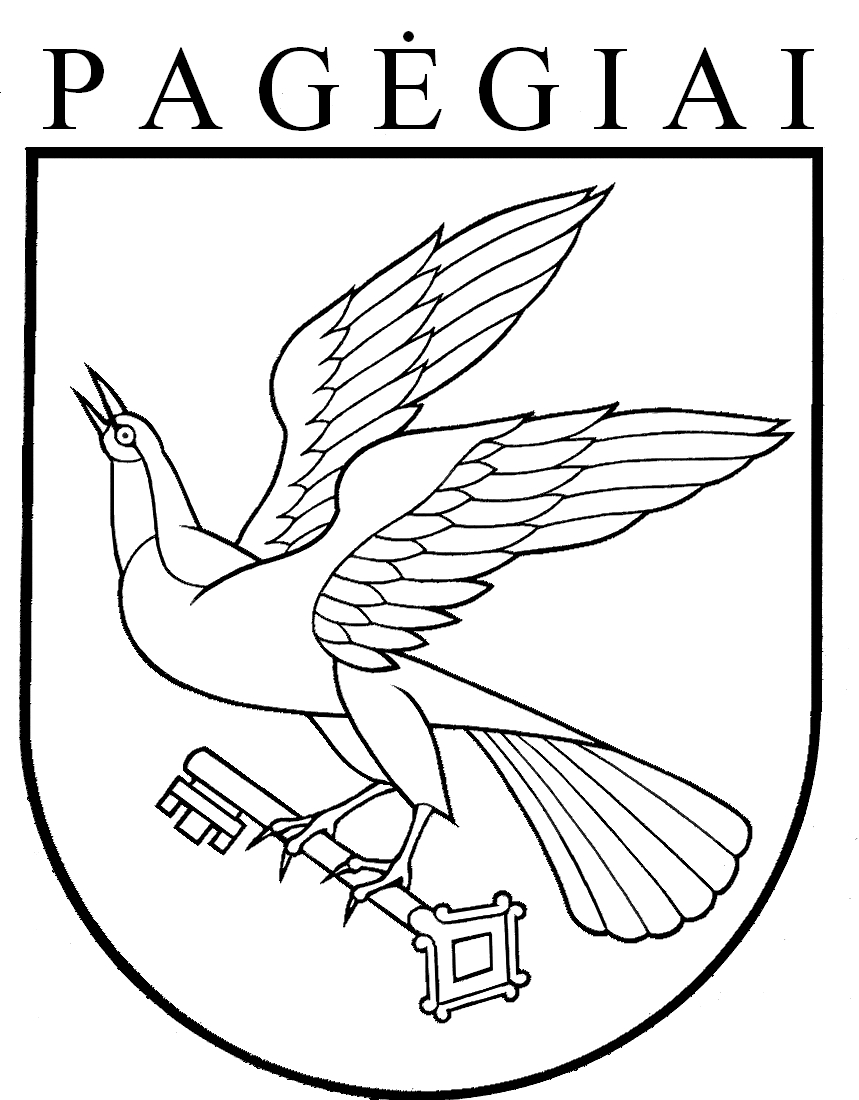 Pagėgių savivaldybės tarybasprendimasDĖL DALYVAVIMO PROJEKTE ,,REGIONINIO GAMTOS MOKSLŲ, TECHNOLOGIJŲ, INŽINERIJOS IR MATEMATIKOS TYRIMŲ IR EKSPERIMENTINĖS VEIKLOS ATVIROS PRIEIGOS CENTRO (STEAM APC) SUKŪRIMAS“2018 m. spalio 23 d. Nr. T1-167PagėgiaiNr. Informacija Informacija 1.Centro steigimo aktualumo  pagrindimasRegioninio STEAM centro įsteigimas Tauragėje skatintų jaunimą domėtis gamtos, technologijų, inžinerijos mokslais ir sudarytų galimybę ugdyti jaunimo kūrybingumą, iniciatyvumą, verslumą ir lyderystę.  Centro įsteigimas įgalintų vystyti savivaldybės prioritetinę veiklos sritį: tvarus, subalansuotas regiono vystymas, patogios ir sveikos infrastruktūros bendruomenei plėtra, tausojanti energetika  (žaliosios/alternatyviosios energetikos vystymasis). 2.Centro steigimo vietos ir patalpų pasirinkimo pagrindimasPatalpos skiriamos Tauragės „Aušros“  progimnazijoje. Šioje progimnazijoje yra įsteigtas Tauragės pagalbos mokiniui ir mokytojui centras ( toliau-PMMC) –  projekto partneris. STEAM centras būtų lengvai pasiekiamas ir kitoms miesto/rajono/regiono mokykloms. 3.Centro pavaldumas, teisinė forma Centras kuriamas kaip Tauragės PMMC padalinys. Pavaldumas - savivaldybė4.Centro patalpų, kuriose planuojama vykdyti veiklas, adresas, esamas patalpų valdytojasAerodromo g. 6, TauragėPatalpų valdytojas – Tauragės rajono savivaldybė5.Centro patalpų plotas Bendras plotas - 419,73 m2Šiose patalpose planuojama įrengti:3 laboratorijas, skirtas mokinių ugdymui STEAM mokslų srityse: gamtamokslinė - 55,89 m2 mechatronikos/informacinių technologijų (inžinerija, robotika) - 78,83 m2, specializuota - tvaraus vystymosi, žaliosios ir alternatyviosios energetikos -50,0 m2. paruošiamieji kabinetai: 1-as su tiesioginiu išėjimu į biologijos-chemijos laboratoriją, skirtas laikyti/ruošti chemines medžiagas (30,0 m2);  2-as su tiesioginiu išėjimu į mechatronikos/IT laboratoriją, skirtas laikyti/ruošti priemones (su kompiuterine įranga)  (30,0 m2).Bendroji erdvė - skirta pasidėti lauko rūbams, lankytojų laukiamasis ( 35,36 m2).Fab LAB ( 45,0) - speciali skaitmeninės gamybos technologijų erdvė.           Metodininkų poilsio kabinetas (28,16 m2),  administracinis kabinetas (15,0 m2), sandėlis (15,0 m2),  ir WC.  6.Centro patalpų būklė (patalpos suremontuotos / reikia paprastojo remonto / reikia kapitalinio remonto / kitas apibūdinimas) Patalpos suremontuotos, reikalingas koregavimas  įrengiant paruošiamuosius kabinetus, pritaikant patalpas pagal ŠMM pateiktas rekomendacijas ( pridedama patalpų remonto sąmata)7.Regioninio bendradarbiavimo partneriai ir veiklos 1. Kauno Technologijos universitetas, Klaipėdos universitetas, Kauno kolegija įsipareigoja: 1. į  PMMC APC  ugdymo veiklas įtraukti savo darbuotojus, tyrėjus, mokslininkus, dėstytojus, doktorantus, studentus;2. teikti pagalbą PMMC APC darbuotojams, rengiantiems STEAM ugdymo metodiką ir metodines priemones;3. prisidėti organizuojant vizitus į regiono verslo įmones, tarpininkaujant su įmonėmis ir derinant dėl  galimybių priimti mokinius vizitams ir veikloms įmonėse;4. bendradarbiauti vykdant STEAM populiarinimo veiklas.2. Pagėgių savivaldybė, Šilalės rajono savivaldybė, Jurbarko rajono savivaldybė įsipareigoja: 1. skirti savo darbuotoją bendradarbiauti su regiono mokyklomis ir APC vadovu, dėl mokinių tvarkaraščio sudarymo ir jų atvežimo į APC organizavimo. 2. bendradarbiauti vykdant STEAM populiarinimo veiklas;3. organizuoti savo lėšomis,  transportu savo teritorijoje gyvenančių mokinių, mokytojų vežiojimą į APC ir atgal, ir apmokėti už suteiktas paslaugas pagal PMMC APC patvirtintus įkainius.3. Tauragės PMMC – padalinys, kuriame kuriamas APC.4.Strateginės savivaldos institutas įsipareigoja:1.bendradarbiauti kuriant ir įgyvendinant Darniosios naujadaros ir išmaniosios energetikos laboratorijos koncepciją;2.bendradarbiauti kuriant ir įgyvendinant demonstravimo ir saviugdos programas bei virtualius įrankius;3.apmokyti APC darbuotojus ir pedagogus darniosios naujadaros ir išmaniosios energetikos teorijos, praktikos bei saviugdos  klausimais;4.rengti apskrities savivaldybių, švietimo įstaigų bei įmonių vadovų ir specialistų saviugdą laboratorijoje darniosios naujadaros ir išmaniosios energetikos tematika.8.Planuojamas bendradarbiavimas su apskrities verslo organizacijomis Tauragės apskrities verslininkų asociacija įsipareigoja:1. prisidėti organizuojant vizitus į regiono verslo įmones, tarpininkaujant su įmonėmis ir derinant dėl  galimybių priimti mokinius vizitams ir veikloms įmonėse;2.  bendradarbiauti vykdant STEAM populiarinimo veiklas;3. skirti savo darbuotoją bendradarbiauti su PMMC APC dėl veiklų įmonėse organizavimo;9.Mokinių, kuriems būtų teikiamos formaliojo ugdymo paslaugos, skaičius apskrities teritorijoje Planuojama teikti paslaugas 2528 apskrities teritorijoje gyvenantiems mokiniams. Planuojamas užsiėmimų skaičius per metus – 1011 užsiėmimas.Viena grupė dalyvauja visose veiklose t.y. 2 užsiėmimai po 3 val. 10.Formaliojo ugdymo veiklų per savaitę skaičiusPer savaitę planuojamas užsiėmimų skaičius – 30. ( 1 laboratorijai per dieną 2 užsiėmimai, 3 laboratorijos – 6 užsiėmimai *5=30)11.Mokinių, kuriems būtų teikiamos neformaliojo ugdymo paslaugos, skaičius apskrities teritorijojeĮgyvendinamos trys gamtos mokslų, robotikos ir eksperimentinės veiklos programos, kurias lanko apie 140 vaikų.  Planuojamas grupių skaičius – 9.12.Neformaliojo ugdymo veiklų per savaitę skaičiusPer savaitę neformaliojo ugdymo paslaugoms planuojama skirti 6 val. , (įgyvendinant tris NVŠ programas- kiekvienai iš jų skiriant per savaitę 2 val.)13.Būtini žmogiškieji ištekliai (pedagogų ir kitų specialistų įvardijimas, skaičius, pagrindinės funkcijos)Planuojamas etatų skaičius 5,5:Vadybininkas (vadovas) – 1 etatas, funkcijos: strateginis planavimas; bendradarbiavimas su centro partneriais, mokykloms, tėvais; nacionalinių ir tarptautinių projektų iniciavimas; bendradarbiavimas su UPC, tinklaveika su kitais centrais, žmogiškųjų ir materialinių išteklių valdymas,  neformalaus ugdymo programų įgyvendinimas, nuolatinis jų atnaujinimas, centro darbuotojų kvalifikacijos tobulinimas  ir kt.    Metodininkas – inžinierius - 3 etatai kiekvienai laboratorijai, funkcijos:   organizuoja mokinių veiklą; padeda atlikti tyrimus mokiniams, pasirinkusiems Brandos darbą; kuria metodikas ir vykdo nuotolines konsultacijas; vykdo mokytojų mokymus. Laborantas – 1,5 etatai, funkcijos:  derina ir prižiūri  įrangą ir priemones; padeda organizuoti veiklas (NVŠ ir formaliojo ugdymo); parengia ir sutvarko priemones darbui.   Siekiant pritraukti būsimus centro darbuotojus bus bendradarbiaujama su aukštosiomis mokyklomis, kolegijomis. Bendradarbiaujant su projekto  partneriais (KTU, KU, Kauno kolegija, Strateginės savivaldos institutu) bus  vykdomas specialistų kompetencijos tobulinimas, partneriai teiks pagalbą APC darbuotojams metodikos rengimo klausimais.                                                 14.Specializuotos laboratorijos kūrimo atveju: laboratorijos pavadinimas, pagrindimas, apimantis atitiktį regiono specifikaiSpecializuota laboratorija - Tvaraus vystymosi, žaliosios ir alternatyviosios energetikosSpecializuota laboratorija pasirinkta atsižvelgiant į Tauragės regiono strateginį 2014-2020 metų plėtros planą, kuriame nustatyti  veiklos prioritetai ir viena iš jų:  darni regiono plėtra; tvarus, subalansuotas regiono vystymas, patogios ir sveikos infrastruktūros bendruomenei plėtra, tausojanti energetika (žaliosios/alternatyviosios energetikos vystymasis). Laboratorijos įsteigimas  skatintų jaunimą domėtis naujausiomis technologijomis, inžinerijos mokslais, padėtų gilinti žinias,  ugdytų  kūrybingumą ir iniciatyvumą. Mokiniams būtų sudarytos galimybės praktiškai išmėginti įvairias  laboratorijos eksperimentines veiklas bendradarbiaujant su regiono  verslo įmonėmis.Metodinė pagalba - Strateginės savivaldos institutas įsipareigoja užtikrinti metodinę pagalbą.Nr.Išlaidų pavadinimasLėšų poreikis mėnesiui, EurLėšų poreikis vieneriems kalendoriniams metams, EurLėšų poreikis penkeriems kalendoriniams metams, EurFinansavimo šaltiniai projekto vykdymo metu ir 5 metams po projekto pabaigos  (maždaug 2020–2026 m.)Pastabos1.Personalo išlaikymas 8243,7098924,40494622,001.1, 1.2, 1.3 eilučių suma 1.1.Administravimas1815,3021783,60108918,00Partnerių lėšos, savivaldybės biudžeto lėšosPlanuojamas etatų skaičius turi užtikrinti optimalią laboratorijų veiklą1.2.Formalusis ugdymas6428,4077140,80385704,00Partnerių lėšos, savivaldybės biudžeto lėšosPlanuojamas etatų skaičius turi užtikrinti optimalią laboratorijų veiklą1.3. Neformalusis ugdymasNeformalaus ugdymo vadovas nebus centro darbuotojas. Neformalaus ugdymo vadovo veikla finansuojama iš neformalaus ugdymo krepšelio lėšų.  Su neformaliojo ugdymo paslaugos tiekėjais bus sudaromos sutartys dėl STEAM centro patalpų panaudojimo, užsiėmimų organizavimo laboratorijose.Neformalaus ugdymo vadovas nebus centro darbuotojas. Neformalaus ugdymo vadovo veikla finansuojama iš neformalaus ugdymo krepšelio lėšų.  Su neformaliojo ugdymo paslaugos tiekėjais bus sudaromos sutartys dėl STEAM centro patalpų panaudojimo, užsiėmimų organizavimo laboratorijose.Neformalaus ugdymo vadovas nebus centro darbuotojas. Neformalaus ugdymo vadovo veikla finansuojama iš neformalaus ugdymo krepšelio lėšų.  Su neformaliojo ugdymo paslaugos tiekėjais bus sudaromos sutartys dėl STEAM centro patalpų panaudojimo, užsiėmimų organizavimo laboratorijose.Neformalaus ugdymo vadovas nebus centro darbuotojas. Neformalaus ugdymo vadovo veikla finansuojama iš neformalaus ugdymo krepšelio lėšų.  Su neformaliojo ugdymo paslaugos tiekėjais bus sudaromos sutartys dėl STEAM centro patalpų panaudojimo, užsiėmimų organizavimo laboratorijose.Nurodoma pagal poreikį ir galimybes2.Veiklos išlaidos:2.1. Vaikų vasaros poilsio stovykla250,003000,0015000,00 Savivaldybės lėšosDetalizuoti veiklas (renginiai, konkursai, išvykos, stovyklos ir pan.) ir joms skiriamas lėšas3.Medžiagos, priemonės laboratoriniams  darbams, eksperimentams (mokymo,  saugos ir kt.)700,008400,0042000,00Partnerių lėšos, savivaldybės biudžeto lėšosTuri būti įvertintos išlaidos visoms medžiagoms, reagentams, saugumo priemonėms, kt. (rekomenduojama ne mažiau nei 700  Eur per mėn.)4.Įrangos, priemonių ir baldų atnaujinimas (reinvesticijos) kiekvienai laboratorijai 1416,6617000,00 ( apie 5 proc. nuo lėšų priemonėms, įrangai, baldams)85000,00Savivaldybės biudžeto lėšosTuri būti įvertintos išlaidos įrangos remontui, atnaujinimui, detalių pakeitimui.Rekomenduojama metams ne mažiau nei 15 proc. bendros įrangos ir baldų lėšų sumos5.Įrangos draudimas300,003600,0018000,00Partnerių lėšos, savivaldybės biudžeto lėšos7.Patalpų eksploatavimas ir priežiūra:7.1. šildymas165,001980,009900,00Partnerių lėšos, savivaldybės biudžeto lėšosIšlaidas nurodyti pagal jų pobūdį7.7.2. elektros energijos40,00480,002400,00Partnerių lėšos, savivaldybės biudžeto lėšosIšlaidas nurodyti pagal jų pobūdį7.7.3. vandentiekis ir kanalizacija10,00120,00600,00Partnerių lėšos, savivaldybės biudžeto lėšosIšlaidas nurodyti pagal jų pobūdį8.Iš viso:1125,366133504,3266751,60Nr.Būtiniausių išlaidų pavadinimaiIšlaidos, Eur su PVMŠaltiniai (projekto lėšos, kitas finansavimas)Pastabos1.Sienų rekonstrukcija (išardymas, pertvarų mūrijimas)12110,83Projekto lėšos, savivaldybės lėšos Pridedama preliminari patalpų remonto sąmata 2.Langų, durų rekonstrukcija6109,65Projekto lėšos, savivaldybės lėšos Pridedama preliminari patalpų remonto sąmata 3.Sienų rekonstrukcija (glaistymas, tinkavimas, gruntavimas, dažymas, vidinių paviršių aptaisymas keraminėmis plytelėmis)36891,69Projekto lėšos, savivaldybės lėšos Pridedama preliminari patalpų remonto sąmata 4.Grindų dangos įrengimas21780,99Projekto lėšos, savivaldybės lėšos Pridedama preliminari patalpų remonto sąmata 5.Vandentiekio įrengimas (vamzdynų tiesimas, praustuvų su vandens maišytuvais montavimas)6777,94Projekto lėšos, savivaldybės lėšos Pridedama preliminari patalpų remonto sąmata 6.Apšvietimo instaliacijos įrengimas14674,53Projekto lėšos, savivaldybės lėšos Pridedama preliminari patalpų remonto sąmata VISO: 98345,69Nr.Pajamų pavadinimasPagrindimasPagrindimasPagrindimasPastabos1.Kitų savivaldybių įmokos / kompensacija Planuojamos APC bendros išlaidos per metus – 130504,40 eur. Planuojamas užsiėmimų skaičius per metus – 1011. Vieno užsiėmimo kaina apie 126 eur. Planuojamos APC bendros išlaidos per metus – 130504,40 eur. Planuojamas užsiėmimų skaičius per metus – 1011. Vieno užsiėmimo kaina apie 126 eur. Planuojamos APC bendros išlaidos per metus – 130504,40 eur. Planuojamas užsiėmimų skaičius per metus – 1011. Vieno užsiėmimo kaina apie 126 eur. Skaičiavimai nurodomi apimant: patirtas patalpų ir įrangos išlaikymo, metodininkų, administravimo ir medžiagų išlaidas, vykdant formaliojo ugdymo veiklas1.Kitų savivaldybių įmokos / kompensacija PLANUOJAMOS LĖŠOS (pajamos eurais per metus)PLANUOJAMOS LĖŠOS (pajamos eurais per metus)PLANUOJAMOS LĖŠOS (pajamos eurais per metus)PLANUOJAMOS LĖŠOS (pajamos eurais per metus)1.SavivaldybėUžsiėmimų skaičius per metusLėšos, eur per metusLėšos, eur per metusLėšos, eur per metus1.Tauragės r. savivaldybė839105812,20105812,20105812,201.Jurbarko r. savivaldybė729080,009080,009080,001.Šilalės r. savivaldybė8010090,0010090,0010090,001.Pagėgių  savivaldybė202522,202522,202522,201.VISO :1011127504,40127504,40127504,402.Stovyklų vaikams mokestisPlanuojama, kad stovyklą (5 dienas)  lankys 100 vaikų. Vienos dienos kaina 1 vaikui – 6 eur. 6eur*100vaikų*5dienos. = 3000 eur. Planuojama, kad stovyklą (5 dienas)  lankys 100 vaikų. Vienos dienos kaina 1 vaikui – 6 eur. 6eur*100vaikų*5dienos. = 3000 eur.  3000,00 3000,003. Bendra suma130504,40130504,40130504,40130504,40